ANALISIS KESULITAN YANG DIALAMI SISWA SMP PADA KEMAMPUAN BERPIKIR KREATIF MATEMATIS POKOK BAHASAN SEGITIGA DAN SEGIEMPAT Muhammad Abdussalaam Hudanagara1, Ika Wahyu Anita2Program Studi Pendidikan Matematika Institut Keguruan dan Ilmu Pendidikan Siliwangi 
Bandung
Email: hudanagara12@gmail.com1, anita.iw2013@yahoo.comABSTRAKBerpikir kreatif adalah akivitas mental yang terkait dengan kepekaan terhadap masalah, mempertimbangkan informasi baru dan ide-ide yang tidak biasanya dengan suatu pikiran terbuka serta dapat membuat hubungan-hubungan dalam menyelesaikan masalah. Kemampuan berpikir kreatif matematis adalah tingkat kemampuan berpikir matematis yang meliputi komponenn keaslian, elaborasi kelancaran dan keluwesan.Penelitian ini bertujuan untuk menganalisis kesulitan yang dialami siswa SMP pada kemampuan kreatif matematis pada bahasan segitiga dan segiempat. Metode yang digunakan dalam penelitian ini adalah kualitatif deskriptif dengan subjek terbatas yaitu sebanyak 5 orang siswa SMP di kota Bandung, dengan perincian 2 orang  kelas VIII dan 3 orang  kelas IX. Instrumen yang digunakan dalam penelitian ini berupa tes kemampuan berpikir kreatif matematis sebanyak  lima soal beserta wawancara langsung terhadap siswa terhadap pekerjaannya. Dari hasil penelitian yang telah dilaksanakan menunjukan bahwasannya kemampuan berpikirkreatif matematis siswa SMP di Kota Bandung masih kurang. Untuk selanjutnya hasil penelitian ini akan digunakan sebagai dasar penelitian untuk meningkatkan kemampuan berpikir kreatif matematis di tingkat SMP.Kata Kunci: Berpikir Kreatif Matematis, Segitiga dan Segiempat, Kualitatif DeskriptifPENDAHULUANPerkembangan pendidikan yang diadalamnya berkaitan dengan ilmu dan teknologi mempunyai peranan penting dalam menciptakan sumber daya manusia (SDM) yang  berkualitas. Karenanya individu yang memiliki kemampuan berpikir kreatif tentunya dia akan dapat bertindak sesuai yang dia butuhkan, atau meresposn sesuatu dengan tidak seenaknya bahkan tepat, karena tidak semua informasi yang di peroleh itu sesuai dengan apa yang dibutuhkan. Di era yang semakin maju saat ini tentunya di butuhkan individu individu yang hanya tidak pintar sajamelainkan memiliki kemampuan berpikir kreatif terhadap suatu permasalahan. Menurut (Kosasih,2012) menyatakan untuk menghadapi IPTEKKS yang semakin pesat perlu ditunjang dengan kemampuan kreatif terlebih tidak hanya sebagai penunjang namun kemampuan berpikir kreatif adalah hal yang penting dimiliki. Sejalan dengan hal tersebut, Permendikbud No. 81A tahun 2013 tentang implementasi kurikulum pedaman umum pembelajaran dinyatakan bahwa untuk mencapai kualitas yang  telah dirancang dalam dokumen  kurikulum, kegiatan pembelajaran perlu menggunakan prinsip yang (1) berpusat pada peserta didik, (2)mengembangkan kreatifitas peseta didik, (3) menciptakan kondisi menyenangkan dan menantang, (4) bermuatan nilai, etika, estetika, logika, dan kinestetika, dan (5) menyediakan pengalaman belajar beragam melalui penerapan berbagai strategi dan metode belajar yang  menyenangkan, kontekstual, efektif dan bermakna. Hal tersebut di atas senada dengan pendapat Ruseffendi (2014) bahwa sifat kreatif akan tumbuh dalam diri anak bila ia dilatih, dibiasakan sejak kecil untuk melakukan eksplorasi, inkuiri penemuan dan pemecahan masalah. Untuk mengidentifikasi dan mengetahui kemampuan berpikir kreatif dapat siswa dilakukan dengan mengembangkan tugas atau tes berpikir kreatif (Mahmudi,2010).  Kemampuan berpikir kreatif merupakan salah satu tujuan yang harus dicapai dalam pembelajaran matematika di sekolah. Berpikir kreatif adalah suatu proses berpikir yang menghasilkan bermacam-macam kemungkinan ide dan cara secara luas dan beragam. Dalam menyelesaikan suatu persoalan, apabila menerapkan berpikir kreatif, akan menghasilkan banyak ide yang berguna dalam menemukan penyelesaiannya. Kreatifitas menurut (Campbell dalam Erwin 2012) adalah kegiatan yang mendatangkan hasil yang sifatnya baru dan berguna. Baru dalam artian inovatif, belum ada sebelumnya, segar, menarik, aneh, mengejutkan dan berguna berarti lebih enak, lebih praktis, mempermudah, memperlancar, mendorong, mengembangkan, mendidik, memecahkan masalah, mengurangi hambatan, mengatasi kesulitan, mendatangkan hasil lebih baik.Dalam berpikir kreatif dua bagian otak akan sangat diperlukan. keseimbangan antara logika dan kreatifitas sangat penting. Jika salah satu menempatkan deduksi logis terlalu banyak, maka kreatifitas akan terabaikan. Dengan demikian untuk memunculkan kreatifitas diperlukan kebebasan berpikir tidak dibawah kontrol dan tekanan. Bersama itu (Sumarmo dalam Anita, 2017) menyatakan bahwa berpikir kreatif merupakancara berpikir yang  menghasilkan konsep, temuan, dan seni yang baru. Kemampuan berpikir kreatif mateatis memiliki beberapa ciri- ciri ( Munandar dalam Anita, 2017)  yaitu: keterampilan berpikir lancar, keterampilan berpikir luwes, keterampilan berpikir orisinil, dan keterampilan memperinci. Supriadi (Rahman, 2012) menyatakan bahwa tingkat kreatifitas anak-anak Indonesia dibandingkan negara-negara lain berada pada peringkat yang rendah. Informasi ini didasarkan pada penelitian yang dilakukan oleh Hans Jellen dari Universitas Utah, Amerika Serikat dan Klaus Urban dari Universitas Hannover, Jerman. Dari beberapa  negara yang diteliti, kreatifitas anak-anak Indonesia adalah  yang  terendah. Salah satu hal yang berpengaruh terhadap rendahnya kreatifitas anak-anak Indonesia adalah lingkungan yang kurang menunjang anak-anak tersebut mengekspresikan kreatifitasnya, khususnya lingkungan keluarga dan sekolah.Dalam hal ini perlu dilakukan upaya untuk menganalisis kesulitan- kesulitan siswa dalam memahami  masalah yang berkaitan dengan kemampuan berpikir kretif matematis. Hasilnya dapat digunakan sebagai acuan sejauh mana kemampuan berpikir kreatif matematis yang dimiliki siswa SMP. Adapun  tindaklanjutnya  maka peneliti perlu  melakukan studi pendahuluan  atau uji terbatas terhadap siswa SMP  di Kota Bandung yang memiliki level lebih tinggi atau telah menempuh materi segitiga dan segiempat. METODE PENELITIANMetode penelitian ini adalah metode penelitian kualitatif deskriptif dengan sample terbatas. Sample berjumlah  5 orang  yang sudah mendapatkan pembelajaran dengan materi segitiga dan segiempat. Sample diambil dari kelas delapan dan sembilan dari beberapa sekolah menengah pertama yang ada di Kota Bandung. Instrumen yang digunakan dalam penelitian ini berupa uraian tes  kemampuan berpikir kreatif matematis siswa. Untuk memperoleh data kemampuan berpikir kreatif matematis, dilakukan penskoran terhadap jawaban siswa untuk setiap butir soal. Adapun kriteria penskoran yang digunakan  pada penelitian ini adalah mengacu pada skor rubric yang dikembangakan oleh BOSCH (Moma,2015) seperti yang disajikan pada table 1.Tabel 1. Pedoman Penskoran Tes Kemampuan Berpikir Kreatif Matematis
HASIL PENELITIAN DAN PEMBAHASANPenelitian ini dilakukn pada  sample terbatas pada kelas dengan jenjang yang lebih tinggi dengan kelas yang seharusnya..Berikut adalah hasil analisis:Tabel 2. Skor Kemampuan Berpikir Kreatif Matematis
Dari table  diatas dapat dilihat bahwasannya kemampuan berpikir kreatif matematis siswa yang diuji dengan instrumen  menunjukan hasil yang rendah dan sedang . Adapun soal yang rendah berada pada nomor 2, 4, dan  5. Sedangkan soal sedang berdasarkan kemampuan siswa adalah soal nomor 1 dan 3. Ini menunjukan bahwa kemampuan berpikir kreatif matematis siswa SMP di Kota Bandung secara rata-rata berada pada level yang kurang baik.Analisis soal setiap nomor sebagai berikut:a. Indikator: menghasilkan banyak ide dalam berbagai kategoriDiantara sample diambil jawaban terbaik , berikut hasilnya:Gambar 1. Jawaban No.1Siswa tersebut dapat menjawab soal dengan baik sesuai dengan indikator, siswa dapat berpikir  secara lancar terhadap soal yang diberikan.  Siswa membuat bidang datar setelah siswa tersebut menghitung  luas permukaan dari bidang  jajargenjang  yang  terdapat dalam soal. Kemudian siswa membuat bidang datar lain yaitu persegi yang luas permuakaannya sama dengan bidang datar jajargenjang tersebut.P	: “Mengapa kamu menjawab soal dengan membuat bidang datar lain?”S	: “Aku Cuma kepikiran kaya gitu karena pertanyaannya adalah buat bidang datar lain yang sama dengan bidang datar tersebut.”Adapun sample yang lain menjawabtidak lebih baik dari jawaban siswa tersebut. Hasil analisis soal pertama secara keseluruhan menunjukan bahwa kemampuan siswa dalam hal menghasilkan banyak ide berada pada tingkatan sedang.b. Indiktor: menghasilkan gagasan penyelesaian masalah atu jawaban suatu masalah bervariasi.Dari beberapa sample diambil jawaban paling terbaik, berikut hasilnya:
Gambar 2.   Sampel Jawaban No.2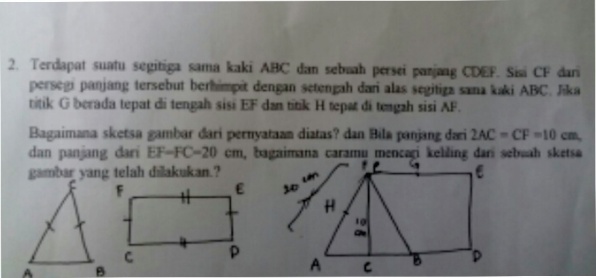 Siswa tersebut dapat mengilustrasikan soal tersebut dan sesuai arahan namun ilustrasinya tidak tepat. Sebelum membuat sketsa yang diinginkan siswa membuat segitiga secara terpisah dan persegi panjang. Kemudian dia menggabungkannya sisi CF dari persegi panjang seharusnya berimpit dengan setengah dari alas segitiga yaitu AC, dalam jawabannya terlihat yang berimpit adalah CF dengan garis bagi dari segitiga bukan setengah alasnya. Siswa tidak menghitung keliling dari sketsanya.P	: “Kenapa kamu mengiustrasikan dengan bentuk yang seperti itu, apa kamu yakin dengan jawabanmu?”S	: “Ya karena perintahnya membat segitiga ABC dan persegi panjang CDEF, trus dikira kira ketika menggabungkannya, gatau juga sih tapi yakin.”Adapun jawaban siswa lain tidak lebih baik dari jawaban siswa tersebut. Hasil analisis soal secara keseluruhan soal kedua menunjukan  membuat gagasan penyelesaian masalah siswa tingkat yang rendah.c. Indiktor: keaslian, membuat kombinasi- kombinasi tidak lazim dari bagian-bagian atau unsur-unsur.
Dari beberapa sample diambil jawaban terbaik. Berikut hasilnya:
Gambar  3. Sampe Jawaban No. 3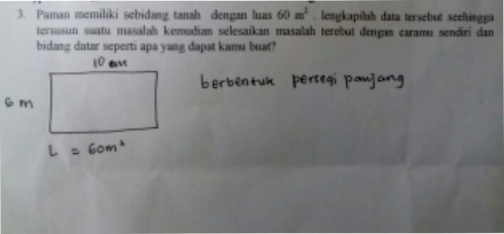 
Siswa dapat membuat bidang datar yang luasnya sesuai yang terdapat pada soal. Siswa membuat ilustrasi berupa persegi panjang yang luasnya 60 m2 , lalu membuat pemisalan terhadap panjang dan lebar yang hasilnya 60m2. Setelah itu lalu siswa menghitung keliling persegi panjan tersebut dengan panjang dan lebar yang telah diketahui.P	: “ Mengapa kamu menjawab seperti ini?”S	: “ Awalnya saya bingung dengan pertanyaannya, tapi setelah cob abaca beberapa kali baru saya kepikiran untuk membuat jawaban kaya gini, Kan kalo persegi panjang lebih gampang ngitung luas atau kelilingnya.”Adapun sample yang lain juga mengilustrasikan dengan persegi panjang, dikarenakan persegi panjang lebih mudah untuk dianalisis. Ini menunjukan bahwa kemampan siswa dalam hal membuat kombinasi- kombinasi tidak lazim berada dalam tingkatan sedang.d. Indikator: memecahkan masalah secara detailDari beberapa sample diambil jawaban terbaik, berikut hasilnya:
Gambar 4. Sampel jawaban No. 4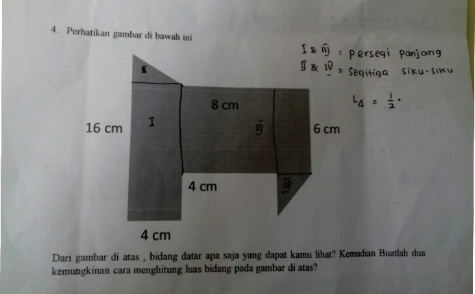 
Siswa hanya mampu menentukan bidang datar yang dilihat, namun siswa tidak memperhatikan ukuran ukuran yang sudah disajikan sehingga siswa tersebut tidak menghitungnya.P	: “Mengapa hanya baru bidang datar saja yang kamu sebutkan, kao perhitungannya gimana?”S	: “Saya kesulitan ngerjain karena gambarnya bikin bingung.”Adapun siswa yang lain pun kesulitan mengerjakan soal tersebut, hanya bidang datarnya saja yang disebutkan tanpa perhitungan. Ini menunjukan bahwa kemampuan memecahkan masalah secara detail siswa masih dalam tingkatan rendah. Dikarenakan siswa tidak jeli memahami soal yang diberikan.e. Indikator: menemukan kebenaran suatu  pertanyaan atau kebenaran suatu  rencana penyelesaian.
Dari beberapa sampel diambil jawaban terbaik, adapun hasilnya sebagai berikut:
Gambar 5. Sampel Jawaban No. 5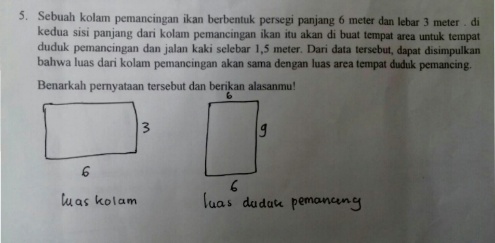 
Siswa hanya mampu membuat ilustrasi secara terpisah saja dari soal yang disajikan, siswa kesulitan memahami soal.P	: “ Apakah benar jawabannya, dimana letak susahnya menurut kamu?”S	: “ Gatau pa, soalnya bingung, usahnya pas uji kebenaran ukuran pemancingan sama dengan ukuran tempat duduk.”Adapun siswa yang lain pun dari jawaban yang didapat menunjukan kesulitan yang sama dalam mengerjakan dan memahami soal. Ini menunjukan bahwa kemampuan menemukan kebenarn sutu masalah atau evaluate masih dalam tingkatan rendah.KESIMPULAN DAN SARANKesimpulanBerdasarkan hasil dan pembahasan, peneliti dapat memaparkan beberapa kesimpula sebagai berikut:Kemampuan berpikir kreatif matematis siswa SMP di Kota Bandung berada dalam tingkatan rendah dan sedang. Karena tidak mencapai nilai yang diaharapkan.Kesulitan siswa dalam hal  berpikir kreatif terdapat hamper keseluruhan  indikator, mulai indikator 1 sampai dengan indikator 5.Siswa belum terbiasa dengan soal kemampuan berpikir kreatif matematis, sehingga kesulitan didapatkan siswa.Secara keseluruhan dapat disimpulkan bahwasannya kemampuan berpikir kreatif matematis siswa SMP di Kota Bandung berada dalam tingkatan rendah.SaranPenelitian ini dapat digunakan sebagai acuan untuk membuat penelitian lebih lanjut dalam menganalisis kemampuan berpikir kretif matematis. Selain itu juga dapat meneliti bagaimana cara agar emampuan berpikir kretif matematis dapat ditingkatkan , apakah dengan merubah pendekatan atau metode atau model pembelajaran dan lain-lain.DAFTAR PUSTAKAAnita, I.W.(2017). Implementasi Pembelajaran Berbasis Proyek Untuk Menumbuhkn Kemmuan Berpikir Kreatif Matematis Mahasiswa. JPPM.10:(1)Erwin, (2012). Meningkatkan Kemampuan Berpikir Kreatif Siswa dengan Pembelajaran Berbasis Masalah. Jurnal Pendidikan Matematika. 1:(1)Moma, L. (2015). Pengembangan Instrumen Kemampuan Berpikir Kreatif untuk Siswa SMP. Delta-Pi Jurnal Matematika dan Pendidikan Matematika, 4(1), 27-41.Kosasih, U. (2012). Meningkatkan kemampuan berpikir kreatif dan komunikasi matematis siswa smp melalui pembelajaran dengan pendekatan open-ended.(Tesis). Sekolah pascasarjana, Universitas Pendidikan Indonesia, BandungMahmudi, A. 2010. “Mengukur Kemampuan Berpikir Kreatif Matematis”. Makalah. Konferensi Nasional Matematika XV UNIMA 30 Juni – 3 Juli 2010.Ruseffendi, E.T. (2014). Statistik Dasar untuk Penelitian Pendidikan. Diktat.Rahman, R. (2012). Hubungan Antara Self-Concept terhadap Matematika dengan Kemampuan Berpikir Kreatif Matematik Siswa. Jurnal Ilmiah STKIP Siliwangi Bandung, 1(1), 19-30.Aspek yang diukurRespon siswa terhadap soal atau masalahSkorOrisinalitasTidak menjawab atau memberiajawaban yang salah0OrisinalitasMemberi jawaban dengan caranya sendiri tetapi tidak daoat di pahami1OrisinalitasMemberi jawaban dengan caranya sendiri, proses perhitungan sudah terarah tetapi tidak selesai 2OrisinalitasMemberi jawaban dengan caranya sendiri, tetapi terdapat kekeliruan dalam proses perhitungan sehingga hasilnya salah.3OrisinalitasMemberi jawaban dengan caranya sendiri, proses dan hasil benar.4KelancaranTidak menjawab atau amemberi ide yang tidak relevan dengan masalah0KelancaranMemberikan sebuah ide ynag tidak relevan dengan pemecahan masalah.1KelancaranMemberikan sebuah ide yang relevan tetapi jawabannya salah2KelancaranMemberikan lebih dari satu ide yang relevan tetapi jawabannya masih salah3KelancaranMemberikan lebih dari satu ide yang relevan dan penyelesaiannya benar dan jelas4KelenturanTidak memberikan atau menjawab jawaban dengan satu cara atau lebih tetapi semua salah0KelenturanMemberikan jawaban hanya satu cara tetapi memberikan jawaban salah1KelenturanMemberikan jawaban dengan satu cara, proses perhitungan dan haisilnya benar2KelenturanMemberikan jawaban lebih dari satu cara (beragam) tetapi hasilnya ada yang salah karena terdapat kekeliruan dalam proses perhitungan3KelenturanMemberikan jawaban lebih dari satu cara(beragam), proses dan perhitungannya benar4ElaborasiTidak menjawab atau memberikan jawaban yang salah0ElaborasiTerdapat kesalahan dalam jawaban dan tidak disertai dengan princian1ElaborasiTerdapat kesalahan dalam jawaban tapi disertai dengan perincian yang kurang detail2ElaborasiTerdapat kesalahan dalam jawaban tapi disertai dengan perincian yang rinci3ElaborasiMemberikan jawaban yang benar dan rinci4SubjekSkorSkorSkorSkorSkorJumlahSubjekSoal 1Soal 2Soal 3Soal 4Soal 5Jumlah141321112202004320300544230095302005JumlahJumlahJumlahJumlahJumlahJumlah36Rata-rataRata-rataRata-rataRata-rataRata-rataRata-rata5,2